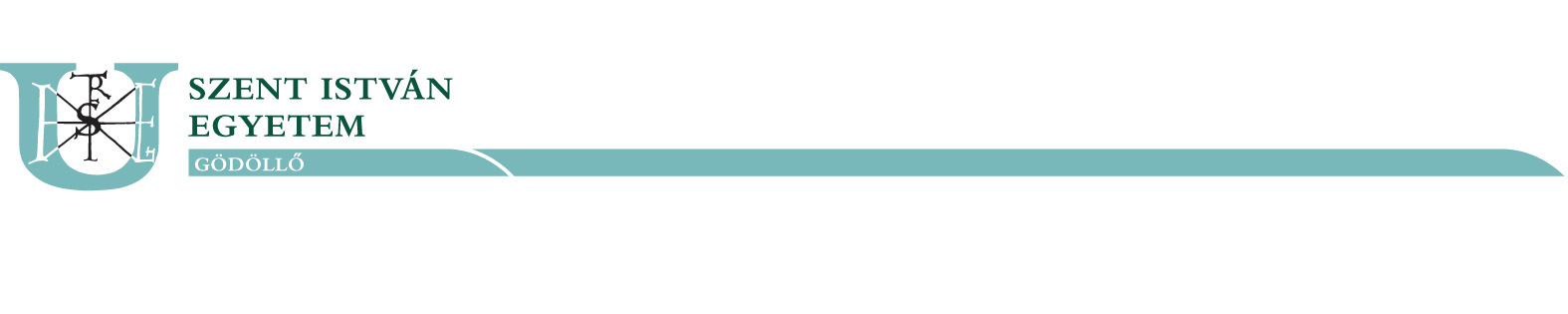 Cím: 2100 Gödöllő, Páter Károly utca 1.Tel.: +36-28-522-000/2247E-mail: kozbeszerzes@szie.huAJÁNLATTÉTELI FELHÍVÁS „Nem menetrendszerű utas szállítás biztosítására a Szent István Egyetem hallgatói részére, szarvasi telephelye vonatkozásában” maximum nettó 1 millió Ft összértékű vállalkozási keretmegállapodás tárgybana közbeszerzésekről szóló 2015. évi CXLIII. törvény 113. §-a alapján lefolytatandó nyílt közbeszerzési eljárásAz eljárásról összefoglaló tájékoztatás a Közbeszerzési Hatóság honlapján 2018. január 9. napján, KBE-00158/2018 számon közzétett.2018. január 24.1. Ajánlatkérő kapcsolattartási adatai:Szent István Egyetemdr. Kómár Márta2100 Gödöllő, Páter Károly u. 1.Tel.: +36 (28) 522-000/2247Fax: +36 (28) 522-967e-mail: kozbeszerzes@szie.huweb: www.szie.hu A közbeszerzés eljárás fajtája, annak indoklása:A közbeszerzésekről szóló 2015. évi CXLIII. törvény (a továbbiakban Kbt.) Harmadik rész, nemzeti eljárásrendben indított a Kbt. 113. §-a (1) bekezdés szerinti nyílt közbeszerzési eljárás.A közbeszerzési eljárás fajtája alkalmazásának indoka: jelen szolgáltatás összeszámított becsült értéke nem éri el az uniós értékhatárt.2. A közbeszerzési eljárás tárgya, mennyisége:Nem menetrendszerű utas szállítás biztosítására a Szent István Egyetem hallgatói részére, szarvasi telephelye vonatkozásában maximum nettó 1 millió Ft összértékű vállalkozási keretmegállapodás - a Kbt. 105. § (1) bekezdés a) pont alapján - minden rész vonatkozásában egy céggel, azaz az adott rész tekintetében a nyertes ajánlattevővel szerződve, a műszaki leírás szerint:1. rész: 10-15 fő szállítására alkalmas autóbusz2. rész: 15-20 fő szállítására alkalmas autóbusz 3. rész: 20-25 fő szállítására alkalmas autóbusz4. rész: 25-30 fő szállítására alkalmas autóbuszTervezetten negyedéves bontásban 2-3 alkalommal történő szállítás tervezettAjánlatkérő nem vállal kötelezettséget egyetlen szállítás lehívására sem a keretszerződés teljes időtartama alatt.60140000-1 Nem menetrendszerű utasszállítás3. A szerződés meghatározása: Vállalkozási keretszerződés4. Keretmegállapodás kötésére, dinamikus beszerzési rendszer alkalmazására, elektronikus árlejtés alkalmazására kerül sor-e:Nem5. A teljesítés véghatárideje:A szerződés aláírásától számított 12 hónap.6. A teljesítés helye:Szent István Egyetem Agrár- és Gazdaságtudományi Kar
5540 Szarvas, Szabadság u. 1-3. NUTS kód: HU 7. Az ellenszolgáltatás teljesítésének feltételeiA gépjármű rendelkezésre bocsájtásához szükséges napok száma a megrendeléstől számítva maximum 5 naptári nap.  Az ajánlattétel, a szerződés és kifizetések pénzneme magyar forint (HUF), és nem köthető semmilyen más külföldi fizetőeszköz árfolyamához. A Kbt. 135. § (1) bekezdés alapján az Ajánlatkérő a szerződés teljesítésének/teljesítéseinek elismeréséről (teljesítésigazolás) vagy az elismerés megtagadásáról legkésőbb az Ajánlattevő teljesítésétől, vagy az erről szóló írásbeli értesítés kézhezvételétől számított tizenöt napon belül írásban köteles nyilatkozni. Az elszámolás az adott út vonatkozásában ténylegesen megtett út (km) szerint Ft/km-ben meghatározott nettó ellenszolgáltatási egységár alapján, továbbá az adott út vonatkozásában tényleges várakozási idő (óra) szerint Ft/óra-ban meghatározott nettó ellenszolgáltatási egységár alapján történik.A kifizetésekre a Kbt. 135. § (5)-(7), valamint a Ptk. 6:130. § (1)-(2), a Ptk. 6:155. (1) bekezdésében, továbbá a 2017. évi CL. törvényben foglaltakat kell alkalmazni, az egyéb, irányadó jogszabályi rendelkezések figyelembe vételével és a szerződéstervezetben rögzített fizetési feltételek szerint.Ezekben foglalt előírások valamennyi rész vonatkozásában irányadók.Ajánlatkérő előleget nem biztosít.A részletes fizetési és finanszírozási feltételeket a közbeszerzési dokumentumok részét képező szerződéstervezet tartalmazza.8. Ajánlattevő tehet-e többváltozatú (alternatív) ajánlatot:Nem.9. Részajánlattétel lehetősége:Igen.Az ajánlatok valamennyi részre benyújthatók.	
10. Értékelési szempontok:Ajánlatkérő az ajánlatokat a Kbt. 76. § (2) bekezdése c) pontja szerint a legjobb ár-érték arány értékelési szempontja alapján értékeli.Az értékelési szempontok valamennyi részre irányadóak.Az ajánlatok minden részszempont szerinti tartalmi elemeinek értékelése során adható pontszám alsó és felső határa: 0-10 pont.A módszerek ismertetése, amellyel az ajánlatkérő megadja a ponthatárok közötti pontszámot:A megajánlott „1a. Nettó ellenszolgáltatási egységár - viteldíj (nettó Ft/km)” és az „1b. Nettó ellenszolgáltatási egységár - várakozási díj (nettó Ft/óra)” ajánlati elemeknek együtt tartalmazni a kell minden költségelemet. Ezen díjon felül semmilyen más formában és jogcímen számla nem nyújtható be, semmilyen más módon ellenszolgáltatási követelés nem érvényesíthető.Az 1a. Nettó ellenszolgáltatási egységár - viteldíj (nettó Ft/km)  és az 1b. Nettó ellenszolgáltatási egységár- várakozási díj (nettó Ft/óra)részszempont esetében az értékelési pontszám fordított arányosítás, relatív értékelési módszerrel kerül kiszámításra, a Közbeszerzési Hatóság útmutatója a nyertes ajánlattevő kiválasztására szolgáló értékelési szempontrendszer alkalmazásáról szóló (KÉ 2016. évi 147. szám; 2016.december 21.) szerint, ahol a legkedvezőbb tartalmi elem a legalacsonyabb 1a. Nettó ellenszolgáltatási egységár - viteldíj (nettó Ft/km), illetve az 1b. Nettó ellenszolgáltatási egységár- várakozási díj (nettó Ft/óra) vonatkozásában külön vizsgálva.Ajánlatkérő a legkedvezőbb tartalmi elemre a maximális pontot (felső ponthatár) adja, a több i ajánlat tartalmi elemére pedig a legkedvezőbb tartalmi elemhez viszonyítva fordítottan arányosan számolja ki a pontszámokat az alábbi képlettel.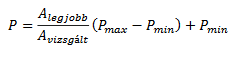 aholP: a vizsgált ajánlati elem adott szempontra vonatkozó pontszámaPmax: a pontskála felső határaPmin: a pontskála alsó határaAlegjobb: a legelőnyösebb ajánlat tartalmi elemeAlegrosszabb: a legelőnytelenebb ajánlat tartalmi elemeAvizsgált: a vizsgált ajánlat tartalmi eleme2. A szerződés teljesítésében részt vevő, minimum 36 hónap gyakorlattal rendelkező gépjárművezető (minimum 2- maximum 5 fő) bírálati szempont esetében Ajánlatkérő a minimum 36 hónap gépjárművezető(k) létszámát pontozza, akit/akiket Ajánlattevő be kíván vonni a teljesítésbe. Az ajánlatban külön dokumentumban kell felsorolni, bemutatni a Felolvasólapon megajánlottak alátámasztása céljából (melyre ajánlatkérő mintát nem bocsát ki) a szerződés teljesítésében részt vevő, minimum 36 hónap gyakorlattal rendelkező gépjárművezető(ke)t (minimum 2- maximum 5 fő) név szerint felsorolva és csatolni szükséges személyenként a 2012. évi XLI. törvény 10. § (1) bekezdése szerinti vezetői engedélyt, továbbá a közúti járművezetők pályaalkalmassági minősítését másolatban, valamint a szakember(ek) saját kezű aláírással ellátott önéletrajzát, továbbá a rendelkezésre állási nyilatkozatát csatolni kell. Az önéletrajzban év, hónap részletezettséggel kell feltüntetni a gyakorlat idejének megállapításához szükséges információkat. A 36 hónapot meghaladó gyakorlat megállapítása során Ajánlatkérő minden kezdő feltüntetett hónapot egész hónapnak számít és a záró hónapot is beleszámítja a gyakorlat idejébe.Egy szakember csak egy rész tekintetében ajánlható meg, azaz a szerződés teljesítésében részt vevő, minimum 36 hónap gyakorlattal rendelkező gépjárművezető csak egy rész esetén szerepelhet a megajánlott szakemberek között.A szerződés teljesítésében részt vevő, minimum 36 hónap gyakorlattal rendelkező gépjárművezető (minimum 2 - maximum 5 fő) részszempont esetében az értékelési pontszám egyenes arányosítás, relatív értékelési módszerrel kerül kiszámításra, a Közbeszerzési Hatóság útmutatója a nyertes ajánlattevő kiválasztására szolgáló értékelési szempontrendszer alkalmazásáról szóló (KÉ 2016. évi 147. szám; 2016.december 21.) szerint, ahol a legkedvezőbb tartalmi elem a legtöbb a szerződés teljesítésében részt vevő, minimum 36 hónap gyakorlattal rendelkező gépjárművezető (minimum 2 - maximum 5 fő)”.Ajánlatkérő a legkedvezőbb tartalmi elemre a maximális pontot (felső ponthatár) adja, a többi ajánlat tartalmi elemére pedig a legkedvezőbb tartalmi elemhez viszonyítva arányosan számolja ki a pontszámokat az alábbi képlettel.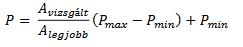 ahol: P: a vizsgált ajánlati elem adott szempontra vonatkozó pontszámaPmax: a pontskála felső határaPmin: a pontskála alsó határaAlegjobb: a legelőnyösebb ajánlat tartalmi elemeAlegrosszabb: a legelőnytelenebb ajánlat tartalmi elemeAvizsgált: a vizsgált ajánlat tartalmi elemeAz így kiszámított pontszámok a megfelelő súlyszámmal felszorzásra, majd valamennyi részszempont szerinti érték összeadásra kerül. Amennyiben a részpontszámok értékelésekor törtszám keletkezik, úgy 2 tizedes jegyre történik a kerekítés.A legmagasabb összpontszámot elérő ajánlat lesz a legjobb ár-érték arányú, azaz a nyertes.11. Kizáró okok és a megkövetelt igazolási mód:Az eljárásban nem lehet ajánlattevő, alvállalkozó olyan gazdasági szereplő, akivel szemben a Kbt. 62. § (1) bekezdésének g)-k), m) és q) pontja szerinti kizáró okok bármelyike fennáll.Az ajánlatkérő köteles kizárni az eljárásból azt a gazdasági szereplőt, amelyre vonatkozóan valamelyik, az eljárásban alkalmazandó kizáró ok fennáll.A közbeszerzési eljárásokban az alkalmasság és a kizáró okok igazolásának, valamint a közbeszerzési műszaki leírás meghatározásának módjáról szóló 321/2015. (X. 30.) Korm. rendelet 17. § (1) bekezdése értelmében az ajánlattevőnek ajánlatában a Kbt. Harmadik Része szerint lefolytatott közbeszerzési eljárásban egyszerű nyilatkozatot kell benyújtania arról, hogy nem tartozik a felhívásban előírt kizáró okok hatálya alá, valamint a Kbt. 62. § (1) bekezdés k) pont kb) pontját a 321/2015. (X. 30.) Korm. rendelet 8. § i) pont ib) alpontja és a 321/2015. (X. 30.) Korm. rendelet 10. § g) pont gb) alpontjában foglaltak szerint kell igazolnia.A 321/2015. (X. 30.) Korm. rendelet 8. §-a értelmében a Magyarországon letelepedett ajánlattevő esetében az ajánlatkérő a Kbt. 62. §-a tekintetében a következő igazolásokat és írásbeli nyilatkozatokat köteles elfogadni, illetve a következőképpen köteles ellenőrizni a kizáró okok hiányát:i) a Kbt. 62. § (1) bekezdés k) pontjára vonatkozóanib) a Kbt. 62. § (1) bekezdés k) pont kb) alpontja tekintetében az ajánlattevő nyilatkozata arról, hogy olyan társaságnak minősül-e, melyet nem jegyeznek szabályozott tőzsdén, vagy amelyet szabályozott tőzsdén jegyeznek; ha az ajánlattevőt nem jegyzik szabályozott tőzsdén, akkor a pénzmosás és a terrorizmus finanszírozása megelőzéséről és megakadályozásáról szóló 2007. évi CXXXVI. törvény (a továbbiakban: pénzmosásról szóló törvény) 3. § r) pont ra)–rb) vagy rc)–rd) alpontja szerint definiált valamennyi tényleges tulajdonos nevének és állandó lakóhelyének bemutatását tartalmazó nyilatkozatot szükséges benyújtani; ha a gazdasági szereplőnek nincs a pénzmosásról szóló törvény 3. § r) pont ra)–rb) vagy rc)–rd) alpontja szerinti tényleges tulajdonosa, úgy erre vonatkozó nyilatkozatot szükséges csatolni;A 321/2015. (X. 30.) Korm. rendelet 10. § (1) bekezdése értelmében a nem Magyarországon letelepedett ajánlattevő esetében az ajánlatkérő a Kbt. 62. §-a tekintetében a következő igazolásokat és írásbeli nyilatkozatokat köteles elfogadni, illetve a következőképpen köteles ellenőrizni a kizáró okok hiányát:g) a Kbt. 62. § (1) bekezdés k) pontjára vonatkozóan: gb) a Kbt. 62. § (1) bekezdés k) pont kb) alpontja tekintetében az ajánlattevő nyilatkozata arról, hogy olyan társaságnak minősül-e, melyet nem jegyeznek szabályozott tőzsdén vagy amelyet szabályozott tőzsdén jegyeznek; ha az ajánlattevőt nem jegyzik szabályozott tőzsdén, akkor a pénzmosásról szóló törvény 3. § r) pont ra)–rb) vagy rc)–rd) alpontja szerint definiált valamennyi tényleges tulajdonos nevének és állandó lakóhelyének bemutatását tartalmazó nyilatkozatot szükséges benyújtani; ha a gazdasági szereplőnek nincs a pénzmosásról szóló törvény 3. § r) pont ra)–rb) vagy rc)–rd) alpontja szerinti tényleges tulajdonosa, úgy erre vonatkozó nyilatkozatot szükséges csatolni;A Kbt. 67. § (4) bekezdése értelmében az ajánlatban be kell nyújtani az ajánlattevő arra vonatkozó nyilatkozatát, hogy nem vesz igénybe a szerződés teljesítéséhez a Kbt. 62. § szerinti kizáró okok hatálya alá eső alvállalkozót. A nyilatkozatot akkor is be kell nyújtani, ha az ajánlatkérő az eljárásban nem írta elő a már ismert alvállalkozók megnevezését.Öntisztázás: A Kbt. 64. §-a értelmében a Kbt. 62. § (1) bekezdés b) és f) pontjában említett kizáró okok kivételével bármely egyéb kizáró ok fennállása ellenére az ajánlattevő, részvételre jelentkező, alvállalkozó vagy alkalmasság igazolásában részt vevő gazdasági szereplő nem zárható ki a közbeszerzési eljárásból, amennyiben a Közbeszerzési Hatóság a Kbt. 188. § (4) bekezdése szerinti – vagy bírósági felülvizsgálata esetén a bíróság a Kbt. 188. § (5) bekezdése szerinti – jogerős határozata kimondta, hogy az érintett gazdasági szereplő az ajánlat vagy részvételi jelentkezés benyújtását megelőzően olyan intézkedéseket hozott, amelyek a kizáró ok fennállásának ellenére kellőképpen igazolják a megbízhatóságát.A Kbt. 64. § (2) bekezdése értelmében, ha a Közbeszerzési Hatóság a Kbt. 188. § (4) bekezdése szerinti – vagy bírósági felülvizsgálata esetén a bíróság a Kbt. 188. § (5) bekezdése szerinti – jogerős határozata kimondja az adott kizáró ok hatálya alatt álló gazdasági szereplő megbízhatóságát, az ajánlatkérő mérlegelés nélkül köteles azt elfogadni.A Kbt. 74. § (1) bekezdésére hivatkozással az ajánlatkérőnek ki kell zárnia az eljárásból azt az ajánlattevőt, alvállalkozót vagy az alkalmasság igazolásában részt vevő szervezetet, aki a kizáró okok [62. §, és ha az ajánlatkérő előírta 63. §] hatálya alá tartozik; részéről a kizáró ok az eljárás során következett be.A Kbt. 114. § (2) bekezdésére hivatkozással, a Kbt. 67. § (1) bekezdése szerinti nyilatkozat tekintetében az Európai Bizottság által meghatározott egységes formanyomtatvány nem alkalmazandó, ahol e törvény Második Része „egységes európai közbeszerzési dokumentumot” említ, az alatt a 67. § (1) bekezdése szerinti nyilatkozatot kell érteni.  A 321/2015. (X. 30.) Korm. rendelet 17. § (2) bekezdésére hivatkozással, az alvállalkozó és adott esetben az alkalmasság igazolásában résztvevő más szervezet vonatkozásában az ajánlattevő vagy részvételre jelentkező nyilatkozatot nyújt be arról, hogy az érintett gazdasági szereplők vonatkozásában nem állnak fenn az eljárásban előírt kizáró okok.Ajánlattevőnek a Kbt. 114. § (2) bekezdése alapján a közbeszerzési eljárásokban az alkalmasság és a kizáró okok igazolásának, valamint a közbeszerzési műszaki leírás meghatározásának módjáról szóló 321/2015. (X. 30.) Korm. rendelet 17. § (1) bekezdése értelmében az ajánlatában a Kbt. Harmadik Része szerint lefolytatott közbeszerzési eljárásban egyszerű nyilatkozatot kell benyújtania arról, hogy nem tartozik a felhívásban előírt kizáró okok hatálya alá. A Kbt. 62. § (1) bekezdés k) pont kb) pontját Magyarországon letelepedett ajánlattevőnek a 321/2015. (X.30) Korm. rendelet 8. § i) pont ib) alpontja, nem Magyarországon letelepedett ajánlattevőnek a 321/2015. (X.30) Korm. rendelet 10. § g) pont gb) alpontjában foglaltak szerint kell igazolni.Közös ajánlattétel esetén a közös ajánlattevők mindegyike külön nyilatkozatot nyújtson be.A benyújtott igazolások, nyilatkozatok keltezése nem lehet korábbi, mint a felhívás megküldésének napja.Ezekben foglalt előírások valamennyi rész vonatkozásában irányadók.A kizáró okok igazolását alátámasztó igazolásokat Ajánlatkérő Kbt. 69. § (4) bekezdése szerinti felhívására szükséges benyújtani.12. Alkalmassági követelmények, az alkalmasság megítéléséhez szükséges adatok és a megkövetelt igazolási mód:	12.1. Gazdasági és pénzügyi alkalmasságAz igazolási módok felsorolása és rövid leírása:Ajánlatevőnek a Kbt. 114. § (2) bekezdés alapján előzetesen egyszerű nyilatkozatot szükséges csatolnia az alkalmassági követelményeknek való megfelelőségről, Ajánlatkérő Kbt. 69. § (4) bekezdés szerinti felhívására pedig a 321/2015. (X.330.) Korm. rendelet 19. § (1) bekezdés a) pontja szerinti igazolással és c) pontja szerinti nyilatkozat csatolása szükséges.A közös ajánlattevők együttesen is megfelelhetnek a Kbt. 65. § (6) bekezdésében foglaltaknak megfelelően.P.1. Az Ajánlattevő (közös Ajánlattevő), nyilatkozata - adott megajánlani kívánt részekre vonatkozóan - az Ajánlattételi felhívás megküldését megelőző 3 mérlegfordulónappal lezárt üzleti évre vonatkozó, a közbeszerzés tárgyából (személyszállítás) származó nettó ár bevételéről szóló nyilatkozatát, attól függően, hogy Ajánlattevő mikor jött létre, illetve mikor kezdte meg tevékenységét, amennyiben ezek az adatok rendelkezésre állnak. P.2. Az Ajánlattevő (közös Ajánlattevő) valamennyi – cégkivonatában szereplő – számlavezető pénzügyi intézménytől származó, valamennyi pénzforgalmi számlájára vonatkozó, az eljárást megindító felhívás megküldésének napjánál nem régebbi keltezésű nyilatkozat az alábbi tartalommal:— mióta vezeti az ajánlattevő pénzforgalmi számláját,— a vezetett pénzforgalmi számlaszám(ok) megjelölése,— az eljárást megindító felhívás feladásának napjától visszafelé számított 24 hónapos időtartamban volt-e 15 napot meghaladó sorba állítás valamelyik vezetett pénzforgalmi számláján. A vizsgált időszakra a már megszűnt számlákra vonatkozóan is igazolni kell az alkalmassági követelményeknek való megfelelést.Az alkalmasság igazolása tekintetében irányadók a Kbt. 65 § (6)-(7)-(8) bekezdései és a közbeszerzési eljárásokban az alkalmasság és a kizáró okok igazolásának, valamint a közbeszerzési műszaki leírás meghatározásának módjáról szóló 321/2015. (X.30.) Korm. rendelet (a továbbiakban: Korm. rendelet) 19. § (7) és a 24. § (1) bekezdésében foglaltak. – az együttes megfelelés e tekintetben akként értelmezendő, hogy közös ajánlattétel esetén a közös ajánlattevők legalább egyikének teljes mértékben meg kell felelnie az adott követelményeknek, tekintettel arra, hogy a hivatkozott pénzügyi-gazdasági alkalmassági feltételek személyhez kötötten értelmezhetőek. A gazdasági-pénzügyi alkalmasság esetén a kapacitásra támaszkodás igazolására a Kbt. 65. § (7)-(8) bekezdése alapján kerülhet sor.	A Kbt. 47. § (2) bekezdése alapján a dokumentumok egyszerű másolatban is benyújthatók!Ajánlattevőnek ajánlatában a Kbt. 114. § (2) bekezdés alapján csak nyilatkozni köteles, hogy megfelel az alkalmassági minimumkövetelménynek és az igazolásokat csak a 69. § (4) bekezdés szerinti felhívásra szükséges benyújtani.Alkalmassági minimumkövetelmény meghatározása:P.1. Alkalmatlan a szerződés teljesítésére Ajánlattevő (közös Ajánlattevő), ha nem mutat be az Ajánlattételi felhívás megküldésétől visszafelé számított 3 mérlegfordulónappal lezárt üzleti évben legalább a közbeszerzés tárgyából (személyszállításból) származó - általános forgalmi adó nélkül számított – az 1. rész vonatkozásában legalább 175.000,- a 2. rész vonatkozásában legalább 175.000,-a 3. rész vonatkozásában legalább 175.000,-a 4. rész vonatkozásában legalább 175.000,- árbevételt.Ajánlattevő megadja, hogy több részre történő ajánlattétel esetén a részenkénti követelmények összeadódnak.P.2. Alkalmatlan a szerződés teljesítésére az Ajánlattevő (közös Ajánlattevő), amennyiben az eljárást megindító felhívás megküldésének napjától visszafelé számított 24 hónapra vonatkozóan bármelyik pénzforgalmi számláján 15 napot meghaladóan sorba állítás fordult elő.A megszűnt számlák tekintetében is kérjük az igazolás benyújtását.Ajánlatkérő sorba állításon a pénzforgalmi szolgáltatás nyújtásáról szóló 2009. évi LXXXV. tv. 2. § 25. pontjában foglaltakat érti.Az alkalmassági követelmények valamennyi részre irányadók.A Kr. 19.§ (3) bekezdésére tekintettel, ha az Ajánlattevő a Kr. 19. § (1) bekezdés b) vagy c) pontja szerinti irattal azért nem rendelkezik, mert olyan jogi formában működik, amely tekintetében az árbevételről szóló nyilatkozat benyújtása nem lehetséges, az e pontokkal kapcsolatban előírt alkalmassági követelmény és igazolási mód helyett bármely, az Ajánlatkérő által megfelelőnek tekintett egyéb nyilatkozattal vagy dokumentummal igazolhatja pénzügyi és gazdasági alkalmasságát. Az érintett Ajánlattevő kiegészítő tájékoztatás kérése során köteles alátámasztani, hogy olyan jogi formában működik, amely tekintetében az árbevételről szóló nyilatkozat benyújtása nem lehetséges és tájékoztatást kérni az e pontokkal kapcsolatban előírt alkalmassági követelmény és igazolási mód helyett az alkalmasság igazolásának Ajánlatkérő által elfogadott módjáról.Ajánlattevő ajánlatában csak arról köteles nyilatkozni, hogy az igazolni kívánt alkalmassági követelményeknek megfelel.	12.2. Műszaki, illetve szakmai alkalmasságAz igazolási mód(ok) felsorolása és rövid leírása:Ajánlatevőnek a Kbt. 114. § (2) bekezdés alapján előzetesen egyszerű nyilatkozatot szükséges csatolnia az alkalmassági követelményeknek való megfelelőségről, Ajánlatkérő Kbt. 69. § (4) bekezdés szerinti felhívására pedig a 321/2015. (X.330.) Korm. rendelet 21. § (3) bekezdés i) pontja szerinti nyilatkozat csatolása szükséges.A közös ajánlattevők együttesen is megfelelhetnek a Kbt. 65. § (6) bekezdésében foglaltaknak megfelelően.M.1. Ajánlattevő ismertesse annak a gépjárműnek a műszaki felszereltségének a leírását, amely a teljesítéshez rendelkezésre áll.M.2. Ajánlattevő ismertesse a szerződés teljesítésében részt vevő, minimum 36 hónap gyakorlattal rendelkező gépjárművezetőit.	Név szerint felsorolva és csatolni szükséges személyenként a 2012. évi XLI. törvény 10. § (1) bekezdése szerinti vezetői engedélyt, továbbá a közúti járművezetők pályaalkalmassági minősítését másolatban, valamint a szakember(ek) saját kezű aláírással ellátott önéletrajzát, továbbá a rendelkezésre állási nyilatkozatát csatolni kell. Az önéletrajzban év, hónap részletezettséggel kell feltüntetni a gyakorlat idejének megállapításához szükséges információkat. 	Egy szakember csak egy rész tekintetében ajánlható meg, azaz a szerződés teljesítésében részt vevő, minimum 36 hónap gyakorlattal rendelkező gépjárművezető csak egy rész esetén szerepelhet a megajánlott szakemberek között.	A Kbt. 47. § (2) bekezdése alapján a dokumentum(ok) egyszerű másolatban is benyújthatók!Alkalmassági minimumkövetelmény(ek):M.1. Alkalmatlan az Ajánlattevő, ha a teljesítéshez rendelkezésre álló gépjárműve nem felel meg a műszaki és szakmai alkalmasságra vonatkozó alkalmassági minimumkövetelményeknek a műszaki felszereltség vonatkozásábanAjánlatkérő megadja, hogy az előírt minimumkövetelményeknek való megfelelés igazolása részenként egy mikrobusz és/vagy autóbusz bemutatásával lehetséges. Ajánlatkérő Kbt. 69. § (4) bekezdés szerinti felhívására a 321/2015. (X.30.) Korm. rendelet 21. § (3) bekezdés i) pontja alapján be kell nyújtaniuk ajánlattevőknek az ajánlattevői nyilatkozatot a műszaki felszereltségről.Ajánlatkérő által előírt műszaki és szakmai alkalmasságra vonatkozó alkalmassági minimumkövetelmények a műszaki felszereltség vonatkozásában az alábbiak:1. rész: 10-15 fő szállítására alkalmas autóbusz tekintetében az alkalmas legfeljebb 15 fő szállítására, klimatizált, fűthető és hűthető, a busz rendelkezik továbbá utas tájékoztató hangrendszerrel (mikrofon).2. rész: 15-20 fő szállítására alkalmas autóbusz tekintetében az alkalmas legfeljebb 20 fő szállítására, klimatizált, fűthető és hűthető, a busz rendelkezik továbbá utas tájékoztató hangrendszerrel (mikrofon).3. rész: 20-25 fő szállítására alkalmas autóbusz tekintetében az alkalmas 25 fő szállítására klimatizált, fűthető és hűthető, a busz rendelkezik továbbá utas tájékoztató hangrendszerrel (mikrofon).4. rész: 25-30 fő szállítására alkalmas autóbusz tekintetében az alkalmas 30 fő szállítására klimatizált, fűthető és hűthető, a busz rendelkezik továbbá utas tájékoztató hangrendszerrel (mikrofon).A gumiabroncsok valamennyi rész esetében az évszaknak és az előírásnak megfelelőek.	A fenti előírások valamennyi rész vonatkozásában irányadók.M.2. Ajánlattevő alkalmatlan a szerződés teljesítésére, amennyiben nem vesz részt a teljesítésben legalább egy fő, minimum 36 hónap gyakorlattal rendelkező gépjárművezető.Tekintettel a Kbt. 50. § (2) bekezdés n) pontjára a Kbt. Harmadik Része szerint lefolytatott közbeszerzési eljárásban az ajánlattevő, a részvételre jelentkező, illetve az alkalmasság igazolásában részt vevő más szervezet nyilatkozatával, vagy a szerződést kötő másik fél által adott igazolással lehet igazolni. A Kbt. 65. § (6) bekezdésében foglaltak szerint az előírt alkalmassági követelményeknek a közös ajánlattevők vagy közös részvételre jelentkezők együttesen is megfelelhetnek. Azon követelményeknek, amelyek értelemszerűen kizárólag egyenként vonatkoztathatóak a gazdasági szereplőkre, az együttes megfelelés lehetősége értelmében elegendő, ha közülük egy felel meg.A Kbt. 65. § (9) bekezdésében foglaltak szerint az előírt, szakemberek - azok végzettségére, képzettségére - rendelkezésre állására vonatkozó követelmény, valamint a releváns szakmai tapasztalatot igazoló referenciákra vonatkozó követelmény teljesítésének igazolására a gazdasági szereplő csak akkor veheti igénybe más szervezet kapacitásait, ha az adott szervezet olyan mértékben részt vesz a szerződés, vagy a szerződés azon részének teljesítésében, amelyhez e kapacitásokra szükség van, amely - az ajánlattevő saját kapacitásával együtt - biztosítja az alkalmassági követelményben elvárt szaktudás, illetve szakmai tapasztalat érvényesülését a teljesítésben. A Kbt. 65. § (1) bekezdés c) pontja szerinti követelmény igazolására akkor vehető igénybe más szervezet kapacitása, ha az adott szervezet valósítja meg azt a feladatot, amelyre vonatkozóan a nyilvántartásban szereplés, szervezeti tagság vagy engedéllyel rendelkezés kötelezettsége fennáll. A Kbt. 65. § (7) bekezdés szerint csatolandó kötelezettségvállalásnak ezt kell alátámasztania. A Kbt. 65. § (7) bekezdés szerinti kötelezettségvállalásnak a referenciákra vonatkozó követelmény teljesítését igazoló más szervezet tekintetében azt kell alátámasztania, hogy ez a szervezet ténylegesen részt vesz a szerződés teljesítésében, az ajánlatkérő a szerződés teljesítése során ellenőrzi, hogy a teljesítésbe történő bevonás mértéke e bekezdésekben foglaltaknak megfelel.A Kbt. 65. § (11) bekezdésében foglaltak szerint nem használhatja fel a gazdasági szereplő alkalmassága igazolására azokat az adatokat, amelyek felhasználására jogutódlás eredményeként - a jogelőd Kbt. 65. § (7) bekezdés szerinti bevonása nélkül - maga lenne jogosult, ha a jogelőd gazdasági szereplő tekintetében az eljárásban alkalmazandó valamely kizáró ok fennáll, vagy - ha a jogelőd megszűnt - megszűnése hiányában fennállna. A gazdasági szereplő ebben az esetben is élhet a Kbt. 64. § szerinti lehetőséggel és felhasználhatja a jogelődnek az alkalmasság igazolására szolgáló adatait, ha a korábban felmerült kizáró okkal összefüggésben igazolja megbízhatóságát.Ajánlattevő ajánlatában csak arról köteles nyilatkozni, hogy az igazolni kívánt alkalmassági követelményeknek megfelel. A Kbt. 69. § (4)-(6) bekezdése alapján az eljárás eredményéről szóló döntés meghozatalát megelőzően Ajánlatkérő az értékelési szempontokra figyelemmel legkedvezőbbnek - illetőleg a legkedvezőbbet követőnek - tekinthető ajánlattevőt megfelelő határidő tűzésével felhívja a kizáró okok, az alkalmassági követelmények, valamint a közbeszerzési dokumentumokban előírt igazolások benyújtására (a kapacitásait rendelkezésre bocsátó szervezetnek csak az alkalmassági követelmények tekintetében kell az igazolásokat benyújtani).13. Ajánlattételi határidő: 2018. február 9. napján 14:00 óra14. Ajánlatok benyújtásának címe, a benyújtás módja:Szent István Egyetem, 2100 Gödöllő, Páter Károly u. 1. Közbeszerzési Főosztály Főépület Fsz. 40.Az ajánlatot egy eredeti példányban papír alapon szükséges benyújtani. Az ajánlatokat elektronikus adathordozón 1 db példányban (CD-n vagy DVD-n) is be kell nyújtani, az eredeti példánnyal egybecsomagoltan, amelyet jelszó nélkül olvashatóan kell elkészíteni, és amelyeknek az eredeti példányú ajánlatról készített, nem módosítható .pdf vagy azzal egyenértékű formátumú fájl(oka)t kell tartalmazni és az ajánlattevőnek nyilatkoznia kell arról, hogy az elektronikus példány megegyezik az eredeti papíralapúval. Az ajánlatot zárt és sértetlen borítékban/dobozban, kell benyújtani. Az eredeti és az elektronikus példány tartalma közötti esetén az eredeti példány tartalma az irányadó. A borítékon/dobozon „Nem menetrendszerű utas szállítás biztosítására a Szent István Egyetem hallgatói részére, szarvasi telephelye vonatkozásában” maximum nettó 1 millió Ft összértékű vállalkozási keretmegállapodás”- Az ajánlattételi határidő lejártáig nem bontható fel”megjelöléseket kell feltüntetni. Az ajánlatok - személyesen történő beadás esetén - munkanapokon 8:00 – 16:00 óráig, pénteken 8:00 – 14:00 óráig adhatók le, az ajánlattételi határidő lejárta napján 8:00 órától az ajánlattételi határidő lejártáig. Az ajánlatok személyes benyújtása esetén nem szükséges előzetes egyeztetés. Ajánlatkérő az ajánlatok átvételéről átvételi elismervényt ad. Postai úton történő benyújtás esetén az ajánlatnak az ajánlattételi határidő lejártáig be kell érkeznie, az ezzel kapcsolatos kockázatot az Ajánlattevő (közös ajánlattevő) viseli. Az ajánlattételi határidő lejárta után benyújtott ajánlatra a Kbt. 68. § (6) bekezdésben leírtak az irányadók.Az ajánlattételi felhívásban, illetve az ajánlati dokumentációban nem szabályozottak vonatkozásában a Kbt. előírásai szerint kell eljárni.A Kbt. 114. § (2) bekezdése alapján alkalmazandó a Kbt. 67. § (1) bekezdése szerinti nyilatkozatról az alkalmassági követelményeknek való megfelelés tekintetében. A Kbt. 69. § (1)-(2) bekezdése alapján Ajánlatkérő az ajánlatok elbírálása során megvizsgálja, hogy az ajánlatok megfelelnek-e a közbeszerzési dokumentumokban, valamint a jogszabályokban meghatározott feltételeknek. Az ajánlatkérő köteles megállapítani, hogy mely ajánlat érvénytelen, és hogy van-e olyan gazdasági szereplő, akit az eljárásból ki kell zárni. Az ajánlatkérő a bírálat során az alkalmassági követelmények, a kizáró okok és a 82. § (5) bekezdése szerinti kritériumok előzetes ellenőrzésére köteles az egységes európai közbeszerzési dokumentumba foglalt nyilatkozatot elfogadni, valamint minden egyéb tekintetben az ajánlat megfelelőségét ellenőrizni, szükség szerint a 71-72. § szerinti bírálati cselekményeket elvégezni.15. Az ajánlattétel nyelve:Az ajánlattétel nyelve a magyar, más nyelven nem nyújtható be ajánlat. Abban az esetben, ha a benyújtásra kerülő igazolások vagy okiratok nyelve nem magyar, úgy az ajánlattevő köteles mellékelni a magyar nyelvű ajánlattevő általi felelős fordításokat annak szem előtt tartásával, hogy a helytelen fordítás következményeit az ajánlattevőnek kell viselnie.16. Az ajánlatok felbontásának helye, ideje, jelenlétre jogosultak:2018. február 9. napján 14:00 órai kezdettelHelye: Szent István Egyetem, 2100 Gödöllő, Páter Károly u. 1. Közbeszerzési Főosztály Főépület Fsz. 40.Jelenlétre jogosultak: Az ajánlatok felbontásánál csak az ajánlatkérő, az ajánlattevők, valamint az általuk meghívott személyek, továbbá - a közbeszerzéshez támogatásban részesülő ajánlatkérő esetében - a külön jogszabályban meghatározott szervek képviselői, valamint személyek lehetnek jelen.A Kbt. 68. § (1)-(4) valamint (6) bekezdéseire figyelemmel az ajánlatokat tartalmazó iratok felbontását az ajánlattételi határidő lejártának időpontjában kell megkezdeni. Az ajánlatok felbontásakor ismertetni kell az ajánlattevők nevét, címét (székhelyét, lakóhelyét), valamint azokat a főbb, számszerűsíthető adatokat, amelyek az értékelési szempontok alapján értékelésre kerülnek. Az ajánlatok bontásának megkezdése előtt ismertethető a rendelkezésére álló fedezet összege is Az ajánlatok felbontásáról és a (4)-(5) bekezdés szerinti adatok ismertetéséről az ajánlatkérő jegyzőkönyvet készít, amelyet a bontástól számított öt napon belül megküld az összes ajánlattevőnek. A határidő után beérkezett ajánlat benyújtásáról szintén jegyzőkönyvet kell felvenni, és azt az összes - beleértve az elkésett – ajánlattevőnek megküldeni.17. Ajánlati kötöttség minimális időtartama:60 nap, tekintettel arra, hogy a közbeszerzési eljárást folyamatba épített ellenőrzés mellett folytatja le.18. Ajánlati biztosíték előírására vonatkozó információk:Ajánlati biztosítékot nem ír elő Ajánlatkérő.19. Az Európai Unióból származó forrásból támogatott közbeszerzés esetén az érintett projektre (programra) vonatkozó adatok:A közbeszerzési eljárás nem Európai Unióból származó forrásból támogatott.20. Egyéb információk:a) Az ajánlat elkészítéséhez szükséges információkról szóló tájékoztatást, az ajánlat részeként benyújtandó igazolások, nyilatkozatok jegyzékét és a szükséges nyilatkozatmintákat, valamint a szerződéstervezetet ajánlatkérő közvetlenül megküldi az ajánlattevőknek. A megküldött iratok másra át nem ruházhatók.b) Bármely gazdasági szereplő, amelynek az ajánlatkérő az eljárást megindító felhívást megküldte, jogosult közösen ajánlatot tenni, illetve közösen részvételi jelentkezést benyújtani olyan gazdasági szereplővel is, amelynek az ajánlatkérő nem küldött eljárást megindító felhívást. Az ajánlatkérő az ajánlatok, illetve részvételi jelentkezések bontásakor ismerteti, hogy mely gazdasági szereplőknek küldte meg saját kezdeményezésére az eljárást megindító felhívást.c) Az ajánlat – tartalomjegyzéket követő – első oldalaként felolvasólap szerepeljen, amelyen közölni kell az alábbi adatokat: az ajánlattevő nevét, székhelyét, telefon- és faxszámát, továbbá az ajánlati árat. A felolvasólap ajánlatkérő által elvárt formája a Nyilatkozatminták között szerepel. Az ajánlat összeállításának minden költsége az Ajánlattevőt terheli.d) A Kbt. 114. § (6) bekezdésére tekintettel az ajánlattételi felhívásban, a szerződéstervezetben és a nyilatkozatmintákban foglaltakkal kapcsolatban az Ajánlattevő kiegészítő tájékoztatást kérhet az Ajánlatkérőtől. A kiegészítő tájékoztatást az ajánlattételi vagy részvételi határidő lejárta előtt ésszerű időben köteles az ajánlatkérő megadni. Az ajánlatkérő, ha úgy ítéli meg, hogy a kérdés megválaszolása a megfelelő ajánlattételhez, illetve részvételre jelentkezéshez szükséges, azonban az ésszerű időben történő válaszadáshoz és a válasz figyelembevételéhez nem áll megfelelő idő rendelkezésre, a Kbt. 52. § (3) bekezdésében foglalt módon élhet az ajánlattételi meghosszabbításának lehetőségével. A kiegészítő információkérést az 1. pontban megadott elérhetőségre küldött elektronikus levélben vagy telefaxban kell megtenni.e) Ajánlatkérő hiánypótlást a Kbt. 71. § szerinti körben biztosítja.f) Ajánlatkérő szerződést biztosító mellékkötelezettségként kötbért ír elő: Késedelmes teljesítés esetére a határidő a nyertes Ajánlattevő által legalább 1 órán túli átlépése esetén, nyertes Ajánlattevő késedelemmel érintett részteljesítésre eső nettó vállalkozói díj 1%-ának megfelelő mértékű késedelmi kötbérre jogosult óránként, ami minden megkezdett késedelmes órára vonatkozóan felszámításra kerül. Amennyiben a nyertes késedelembe esése legalább ötször előfordul, az súlyos szerződésszegésnek minősül, amely alapján nyertes ajánlattevő meghiúsulási kötbérfizetési kötelezett és az Ajánlatkérő jogosult a szerződést azonnali hatállyal egyoldalúan felmondani. Amennyiben a nyertes Ajánlattevőnek felróható okból a szerződés teljesítése meghiúsul, a meghiúsulással érintett teljesítésre vonatkozó nettó vállalkozói díj 30 %-ának megfelelő összegű meghiúsulási kötbért köteles fizetni az Ajánlattevőnek. Nyertes Ajánlattevő meghiúsulási kötbér fizetésére köteles különösen akkor, ha Ajánlatkérő a nyertes Ajánlattevő hibájából él rendkívüli felmondási jogával. Ajánlatkérő a késedelmi és meghiúsulási kötbér mértékét úgy határozza meg, hogy amennyiben mindkettő érvényesítésére sor kerül, azok összege nem haladja meg a a részteljesítésre eső nettó érték 30%-át.A Ptk. 6:186. § (1) bekezdése alapján a kötelezett pénz fizetésére kötelezheti magát arra az esetre, ha olyan okból, amelyért felelős, megszegi a szerződést.g) Az ajánlatkérő csak az eljárás nyertesével kötheti meg a szerződést, vagy – a nyertes visszalépése esetén – az ajánlatok értékelése során a következő legkedvezőbb ajánlatot tevőnek minősített szervezettel (személlyel), ha őt a 131. § (4) bekezdése szerinti összegezésben megjelölte.h) A szerződéskötésre az eljárás eredményéről szóló összegezés megküldésének napját követően, a Kbt. 131. § (6) bekezdése szerinti szerződéskötési moratórium lejártát követő első munkanapon kerül sor.i) Ajánlatkérő nem alkalmazza a Kbt. 114. § (11) bekezdését (fenntartott szerződés). j) Az ajánlattételi felhívásban nem szabályozott kérdések vonatkozásában a közbeszerzésekről szóló 2015. évi CXLIII. törvény előírásai és végrehajtási rendeletei szerint kell eljárni.k) Az ajánlathoz csatolni kell:- Felolvasólap- Tartalomjegyzék- Nyilatkozat a közös ajánlattételről (adott esetben) a Kbt. 66. § (2) bekezdése szerinti eredeti ajánlattevői nyilatkozattal- Nyilatkozat a Kbt. 66. § (4) bekezdése szerint,- Nyilatkozat az alvállalkozókról a Kbt. 66. § (6) bekezdése, valamint Kbt. 67. § (4) bekezdése és a 321/2015. (X.30.) Korm. rendelet 17. § (2) bekezdése szerint- Nyilatkozat a kizáró okokról a Kbt. 62. § (1) bekezdés g)-k), m) q) pontjaiban foglaltak szerint- Nyilatkozat a Kbt. 62. § (1) bekezdés k) pont kb) alpontja tekintetében a 321/2015. (X. 30.) Korm. rendelet 17. §-ának megfelelően a 8. § i) pont ib) alpontja szerint és a 10. § g) pont gb) alpontja szerint- Aláírási címpéldány, aláírásminta egyszerű másolatban/ meghatalmazás- Nyilatkozat felelős magyar fordításról (adott esetben) – a Kbt. 47. § (2) bekezdése alapján Ajánlatkérő a nem magyar nyelven benyújtott dokumentumok ajánlattevő általi felelős fordítását is köteles elfogadni- Nyilatkozat az ajánlat elektronikus példányáról- Nyilatkozat az üzleti titokról- Nyilatkozat változásbejegyzésről (nemleges tartalom esetén is benyújtandó)- Nyilatkozat az alkalmassági követelményeknek való megfelelésről - Nyilatkozat a Kbt. 65. § (7) bekezdése szerinti benyújtása (nemleges tartalommal is).- Egyéni vállalkozói jogosultság esetén aláírási címpéldány benyújtásával szükséges igazolni az aláírás megfelelőségét.Ajánlattevőnek ajánlatában a Kbt. 114. § (2) bekezdés alapján csak nyilatkozni köteles, hogy megfelel az alkalmassági minimumkövetelménynek és az igazolásokat csak a 69. § (4) bekezdés szerinti felhívásra szükséges benyújtani.A Kbt. 69. § (4)-(6) bekezdése alapján az eljárás eredményéről szóló döntés meghozatalát megelőzően Ajánlatkérő az értékelési szempontokra figyelemmel legkedvezőbbnek -  illetőleg a legkedvezőbbet követőnek - tekinthető ajánlattevőt megfelelő határidő tűzésével felhívja a kizáró okok, az alkalmassági követelmények, valamint - adott esetben - a 82. § (5) bekezdése szerinti objektív kritériumok tekintetében a közbeszerzési dokumentumokban előírt igazolások benyújtására (a kapacitásait rendelkezésre bocsátó szervezetnek csak az alkalmassági követelmények tekintetében kell az igazolásokat benyújtani). A gazdasági szereplő által ajánlatában, részvételi jelentkezésében az ajánlatkérő erre vonatkozó, e § szerinti felhívása nélkül benyújtott igazolásokat az ajánlatkérő figyelmen kívül hagyhatja és elegendő azokat csak az eljárást lezáró döntést megelőzően, kizárólag azon ajánlattevők tekintetében bevonni a bírálatba, amely ajánlattevőket ajánlatkérő az igazolások benyújtására kívánt felhívni. Amennyiben az ajánlattevő az igazolásokat korábban benyújtotta, az ajánlatkérő nem hívja fel az ajánlattevőt az igazolások ismételt benyújtására, hanem úgy tekinti, mintha a korábban benyújtott igazolásokat az ajánlatkérő felhívására nyújtották volna be - és szükség szerint hiánypótlást rendel el vagy felvilágosítást kér.:Együttműködési megállapodás (közös ajánlattétel esetén)Nyilatkozat az árbevételrőlRendelkezésre álló gépjármű műszaki felszereltségének bemutatásaNyilatkozat az igazolás elektronikus példányárólNév szerint felsorolva a teljesítésben részt vevő személyekrőlSzemélyenként a 2012. évi XLI. törvény 10. § (1) bekezdése szerinti vezetői engedélyA közúti járművezetők pályaalkalmassági minősítés másolataA szakember(ek) saját kezű aláírással ellátott önéletrajzaA szakemberek rendelkezésre állási nyilatkozatal) Ajánlatkérő – hivatkozással a Kbt. 35. § (8) bekezdésére - a közbeszerzési eljárásban történő részvételt nem köti gazdálkodó szervezet alapításához.m) Ajánlatkérő nem alkalmazza a Kbt. 75. § (2) bekezdés e) pontját, miszerint Ajánlatkérő nem nyilváníthatja az eljárást eredménytelenné, ha az eljárás ajánlattételi szakaszában nem nyújtottak be az ajánlattételi határidőben csak egy ajánlatot.n) Ajánlatkérő a dokumentációt teljes terjedelmében elektronikusan, térítésmentesen a https://tarhely.szie.hu/index.php/s/8nAqbEswYZdCxzC tárhelyen (jelszó: Kozbeszerzes) hozzáférhetővé teszi Ajánlattevők részére a Kbt. 57. § (1) bekezdése alapján.A Kbt. 57. (2) bekezdése alapján ajánlatkérő előírja, hogy az ajánlattételi határidő lejártáig a dokumentációt ajánlatonként legalább egy ajánlattevőnek, vagy az ajánlatában megnevezett alvállalkozónak elektronikus úton el kell érnie.A hiánytalanul kitöltött regisztrációs adatlapot Ajánlattevő a dokumentáció honlapról történő letöltését követően küldje meg Ajánlatkérő részére a kozbeszerzes@szie.hu címre. A Regisztrációs Adatlap megküldése Ajánlatkérő részére az ajánlattétel feltétele. Ajánlatkérő a Regisztrációs Adatlap a kozbeszerzes@.szie.hu címre történő beérkezéséről visszaigazolást küld a Regisztrációs Adatlapon megjelölt kapcsolattartó részére.o) Az irányadó jog: az eljárást megindító felhívásban és a dokumentációban nem szabályozott kérdésekben a dokumentáció rendelkezései, valamint a közbeszerzésekről szóló 2015. évi CXLIII. törvény és végrehajtási rendeletei az irányadók a magyar, az irányadó idő: a teljes ajánlattételi felhívásban, valamint az eljárás során valamennyi órában megadott határidő közép-európai helyi idő szerint értendő.  (CET.) p) Ajánlatkérő rendelkezik arra az esetre, amennyiben az ajánlattételi felhívás és a közbeszerzési dokumentumok közötti eltérés van, a felhívás az irányadó.q) Tájékoztatást nyújtó szervek a Kbt. 73. § (5) bekezdés alapján:Az ajánlatkérő a közbeszerzési dokumentumokban tájékoztatásként közli azoknak a szervezeteknek a nevét, amelyektől az ajánlattevő tájékoztatást kaphat a 73. § (4) bekezdés szerinti követelményekről:Budapest Főváros KormányhivatalaCsaládtámogatási FőosztályCím: 1139 Budapest, Váci út 71.Tel.: +36-1-452-2910Fax: -E-mail: cstam.ceg@kh.allamkincstar.gov.huBudapest Főváros KormányhivatalaFoglalkoztatási FőosztályCím: 1035 Budapest, Váradi utca 15.Tel.: +36-1-323-3600Fax: +36-1-323-3602E-mail: budapestfv-kh-mmszsz@ommf.gov.hu Pest Megyei KormányhivatalKörnyezetvédelmi és Természetvédelmi FőosztályCím: 1072 Budapest, Nagy Diófa utca 10-12.Tel.: +36-1-478-4400E-mail:kozepdunavolgyi@zoldhatosag.huAjánlatkérő felhívja Ajánlattevőket, hogy ajánlatukat a Kbt. 138. §- ában foglaltak figyelembe vétele mellett tegyék meg.21. Műszaki leírás:A következő típusú buszokra tehető részajánlat:1. rész: 10-15 fő szállítására alkalmas autóbusz, amely legyen legfeljebb 15 fő szállítására alkalmas, klimatizált, fűthető és hűthető, a busz rendelkezzen továbbá utas tájékoztató hangrendszerrel (mikrofon), valamint hazai és külföldi autópálya-matricával.2. rész: 15-20 fő szállítására alkalmas autóbusz, amely legyen legfeljebb 20 fő szállítására alkalmas klimatizált, fűthető és hűthető, a busz rendelkezzen továbbá utas tájékoztató hangrendszerrel (mikrofon), valamint hazai és külföldi autópálya-matricával.3. rész: 20-25 fő szállítására alkalmas autóbusz, amely legyen legfeljebb 25 fő szállítására alkalmas klimatizált, fűthető és hűthető, a busz rendelkezzen továbbá utas tájékoztató hangrendszerrel (mikrofon), valamint hazai és külföldi autópálya-matricával.4. rész: 25-30 fő szállítására alkalmas autóbusz, amely legyen legfeljebb 30 fő szállítására alkalmas klimatizált, fűthető és hűthető, a busz rendelkezzen továbbá utas tájékoztató hangrendszerrel (mikrofon), valamint hazai és külföldi autópálya-matricával.Autóbusz alatt Ajánlatkérő a személyszállítás céljára készült, elektromos felsővezetékhez nem kötött olyan gépkocsit érti, amelyben - a vezető ülését is beleértve - kilencnél több állandó ülőhely van. Ajánlatkérő által megadott részenkénti utaslétszám a hallgatókat és a kísérő tanárt jelenti, a sofőr nem számít bele. A gumiabroncsok valamennyi rész esetében az évszaknak és az előírásnak megfelelőek legyenekA 261/2011. (XII. 7.) Korm. rendelet 3. § (1) bekezdése alapján „Magyarország területén belföldi forgalomban – ide nem értve az 1072/2009/EK rendeletben és az 1073/2009/EK rendeletben meghatározott kabotázs-forgalmat –c) autóbusszal díj ellenében személyszállítási tevékenység közúti személyszállítási engedéllyel,d) autóbusszal saját számlás személyszállítás közúti személyszállítási igazolvánnyal végezhető.”A gépjármű vezetőjére vonatkozó követelmények:A 261/2011 (XII.7.) Korm. rendelet 20. § (1) bekezdésben megfogalmazottak értelmében a közúti közlekedési szolgáltatást végző jármű vezetője rendelkezzen az adott jármű vezetéséhez szükséges, a 2012. évi XLI. törvény 10. § (1) bekezdése szerinti vezetői engedéllyel, rendelkezik közúti járművezetők pályaalkalmassági minősítésével, eleget tett a szakmai képzettségére és továbbképzési kötelezettségére vonatkozó követelményeknek, és rendelkezik az ezt igazoló okmánnyal. a felsorolt okmányokat a jármű vezetőjének a szolgáltatás teljesítése közben magánál kell tartania.az adott jármű kategóriája tekintetében nem áll a járművezetéstől eltiltás hatálya alatt,a közlekedési igazgatási hatóság nem rendelte el jogerősen vezetési jogosultsága szünetelését.Ajánlattevő rendelkezzen az autóbusszal díj ellenében végzett személyszállítási tevékenységéhez közúti személyszállítási engedéllyel, továbbá felelősségbiztosítással a keretmegállapodás megkötésének időpontjában és a keretmegállapodás teljes időtartama alatt. Ajánlattevő rendelkezzen az autóbusszal saját számlás személyszállítási tevékenység vonatkozásában közúti személyszállítási igazolvánnyal,22. Az eljárást megindító felhívás megküldésének időpontja: 2018. január 24.Értékelési szempont:Súlyszám:1a. Nettó ellenszolgáltatási egységár - viteldíj (nettó Ft/km)651b. Nettó ellenszolgáltatási egységár - várakozási díj (nettó Ft/óra)152. A szerződés teljesítésében részt vevő, minimum 36 hónap gyakorlattal rendelkező gépjárművezető (minimum 2 - maximum 5 fő) fő20